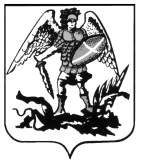                            МИНИСТЕРСТВО ОБРАЗОВАНИЯ И НАУКИ АРХАНГЕЛЬСКОЙ ОБЛАСТИгосударственное бюджетное общеобразовательное учреждение Архангельской области             "Вельская специальная (коррекционная) общеобразовательная школа - интернат"                                                                          ПРИКАЗ__________________________________________________________________________________«29 » августа   2019  г.		  	          г. Вельск			                                   № 307О регламентации работы школы - интерната в 2019-2020  учебном году       На  основании Устава школы - интерната, Коллективного договора, Правил внутреннего трудового распорядка и в целях рациональной организации функционирования ГБОУ АО «Вельская СКОШИ» в 2019/2020 учебном году, повышения личной ответственности педагогических работников и обучающихся, создания безопасных условий труда и обеспечения санитарно-гигиенического режима в ходе учебно-воспитательного процессаПРИКАЗЫВАЮ:1. Установить с 02.09.2019 г. по  31.05 2020 г. в 1-9-х  классах  пятидневную учебную  неделю  в соответствии с годовым календарным графиком. Учебно-воспитательный процесс осуществлять в одну смену.  2.  Установить начало рабочего дня:- дежурного администратора с 7.30;- дежурного класса и классного руководителя дежурного класса с 8. 00;- учителей-предметников – не позднее, чем за 10 минут до начала урока;- воспитателей не позднее, чем за 10 минут до приёма класса (группы).3. Установить режим функционирования ГБОУ АО «Вельская  СКОШИ в соответствии с Приложением №1.4. Установить расписание звонков в соответствии с Приложением № 2. 5. Возложить ответственность за жизнь и здоровье детей во время учебно – воспитательного процесса на педагогов (учителей, воспитателей, специалистов) непосредственно работающих с детьми согласно утверждённому расписанию занятий на учебный год.6. При планировании выхода с детьми с территории школы – интерната (экскурсии, походы и т.п.) подавать на имя директора  письменное  заявление  с предоставлением списков детей, указанием цели, времени выхода и возвращения. При получении положительного ответа проводить с обучающимися  инструктаж по технике безопасности и правилам дорожного движения с росписью в журнале.7. Учителям, ведущим уроки,  воспитателям,  работающим на группах организованно провожать детей в столовую, обеспечивать порядок во время приёма пищи.8. После окончания уроков  воспитателям встречать детей у класса и организованно провожать детей на этаж спального корпуса или группу продлённого дня.9.  Классным руководителям ежедневно вести строгий контроль посещаемости обучающихся.10. Запретить педагогам  проведение занятий, не связанных с учебном планом  (репетиторство, частные уроки, занятия) в здании ГБОУ АО «Вельская СКОШИ».  11. Возложить на педагогов ответственность за  сохранность кабинета и материальных ценностей, обеспечение санитарно-гигиенического режима, безопасность обучающихся и соблюдение ими дисциплины. 12. Возложить  ответственность на педагогов за жизнь и здоровье детей в период учебно- воспитательного процесса. Запретить:- удаление обучающихся, воспитанников с учебных и внеклассных занятий; - отправлять детей  с уроков, занятий за забытыми вещами, школьными принадлежностями;-оставлять детей одних в  классах и группах без присмотра педагогов;- отпускать домой несовершеннолетних  детей, живущих в районе без сопровождения взрослых;                                - дежурным учителям во время перемены отлучаться с поста.13.  Ключи от всех кабинетов и подсобных помещений в обязательном порядке после окончания рабочего дня сдавать на вахту вахтеру под роспись. Не допускается передавать ключи через обучающихся, уносить их из школы.14.   Учителю физической культуры, учителю ЛФК и учителям трудового обучения в целях предупреждения детского травматизма во время учебного процесса взять под контроль посещение  своих уроков обучающимися в спортивной и специальной форме.15. Определить посты для дежурства классов в соответствии с Приложением №3. 16. Обязать педагогов, младших воспитателей выполнять обязанности дежурного в соответствии с Положением об организации дежурства в ГБОУ АО «Вельская  СКОШИ».17.  Привлечение обучающихся к труду, предусмотренному образовательной программой, осуществлять в соответствии с Положением о привлечении обучающихся к труду и Положением об организации дежурства в ГБОУ АО «Вельская  СКОШИ».18.  Назначить Васильевскую С.Е., заместителя директора по УР, за  ответственной за  составление и своевременную корректировку графиков дежурства педагогов, обучающихся по школе и столовой. Классным руководителям заблаговременно составлять схему  дежурства обучающихся на постах и  доводить её  до сведения дежурных.  Перед началом дежурства проводить обязательный инструктаж.17.  Дежурство по столовой осуществлять в соответствии с Положением об организации дежурства в ГБОУ АО «Вельская СКОШИ».18. Определить закрепленные за классными коллективами участки двора в соответствии с Приложением № 4.20. Запретить  отпускать обучающихся с урока для участия в различных внешкольных мероприятиях, на репетиции без разрешения администрации школы и письменного запроса организаторов мероприятия, родителей (законных представителей).21. Работу спортивных секций, кружков, факультативов, проведение классных часов осуществлять  в соответствии с расписанием, утверждённым директором школы - интерната. 22. Запретить самовольное изменение расписания, перестановку уроков (занятий)  без согласования администрации.23. Запретить  производить замену уроков и воспитательских часов  по договоренности между педагогами без письменного  согласования с администрацией. 24. При проведении учителями открытых уроков, мероприятий, семинаров, заседаний МО, аттестационных мероприятий с приглашением специалистов района, города и области заблаговременно извещать  об этом администрацию школы - интерната.25. Все мероприятия, проводимые учителями, классными руководителями, другими специалистами после 14.10 (время окончания последнего урока), такие как родительские собрания, классные вечера и др., предварительно согласовать с администрацией школы - интерната в целях организации пропускного режима в учреждение, обеспечения контроля за порядком и безопасностью обучающихся.26. Считать обязательным ведение дневников обучающимися 3-9 классов.27. При возникновении чрезвычайных ситуаций, аварий в системах жизнеобеспечения школы- интерната, несчастных случаев  свидетели происшествия обязаны немедленно сообщить о случившемся администратору, оказать первую помощь пострадавшему, обратиться за помощью к школьному медику, при необходимости вызвать скорую помощь, сообщить о несчастном случае родителям. 28. В случае заболевания педагог обязан своевременно известить об этом администрацию школы - интерната с целью принятия мер по изменению расписания, замены заболевшего педагога. Выход на работу учителя, воспитателя, иного работника после болезни возможен только по предъявлении директору больничного листа.29. Предоставление работнику отгулов, краткосрочного отпуска без содержания осуществляется на основании заблаговременно поданного письменного заявления. Вопрос считается решённым только после подписания заявления директором школы - интерната.30. В каникулярное время содержание работы педагогов регулировать планом работы школы- интерната, класса, методического объединения или иного подразделения, а продолжительность – в соответствии с недельной учебной нагрузкой.31. В целях информационного обеспечения  педагогического коллектива, оперативного принятия решений по важнейшим направлениям деятельности школы- интерната установить следующие дни проведения совещаний:- совещание при директоре – раз в  неделю по понедельникам с 10.00;- педагогические советы, совещания при заместителях, методические советы школы (в каникулы, по понедельникам) с 10. 00 по плану школы – интерната;- заседания Совета по профилактике правонарушений 3-й вторник месяца (раз в месяц)  с 15.00;-  заседания аттестационной комиссии  4-й вторник месяца (раз в месяц) с 15.00;- комиссия по доплатам и надбавкам 23 числа каждого месяца в 8.00;- комиссия по охране труда - второй вторник (раз в месяц)  в 9.00;32. Контроль за исполнением данного приказа оставляю за собой.Директор                            С.А.Виниченко